Geometry							Student Name ______________________________	Formative Assessment #2Unit 4 – Circles						Date:  ______________________  Block:  _______SHOW ALL WORK FOR FULL CREDIT.1.  Identify each statement as true or false.  (1 mark each)a.  The degree measure of an arc is equal to half the measure of its central angle.    _____________b.  Two inscribed angles intercepting the same arc are congruent.  _____________2.  Complete the conjecture:The opposite angles of a quadrilateral inscribed in a circle are ____________________________.3.  Find the missing measure. 				 4.  Find the measure of .     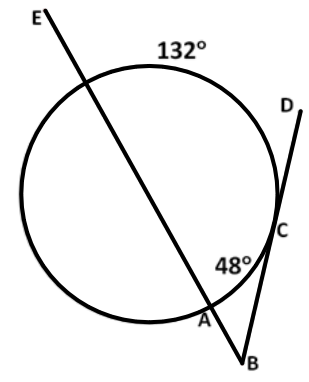 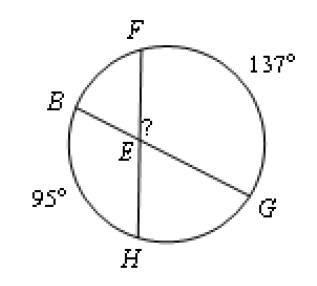     Missing measure = _________				 = _________5.  Find the measure of .				6.  is tangent to Circle D and .         					                                          Find the value of x.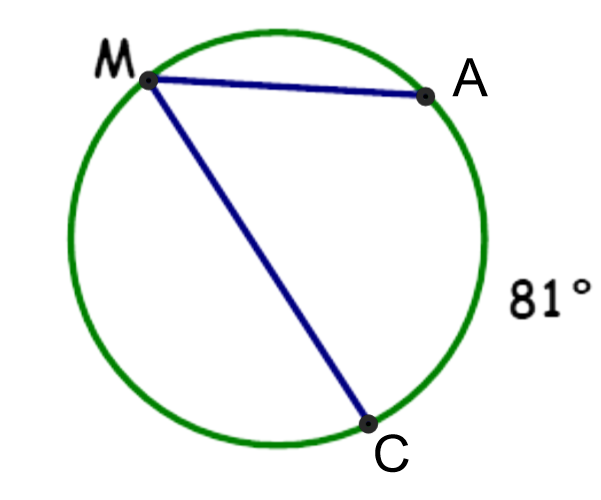 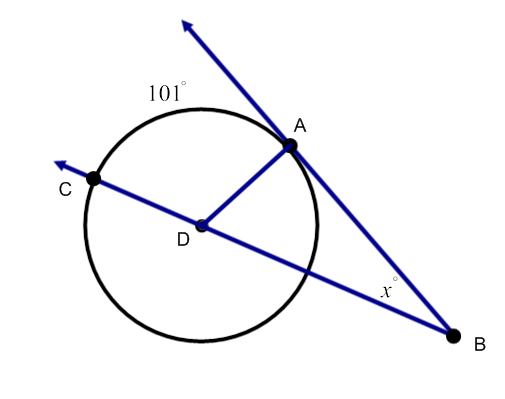 = ________							           x = ______________7.  		           				 8.                                                            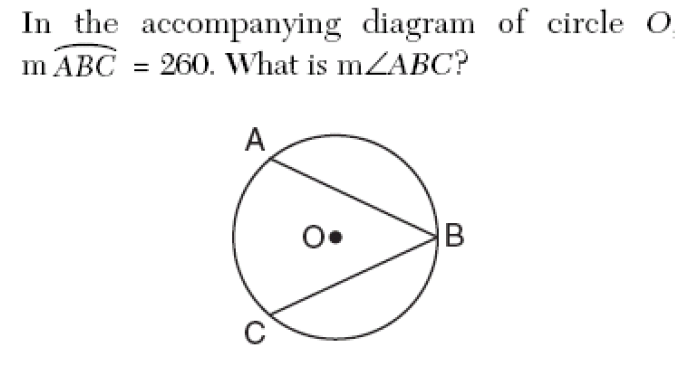 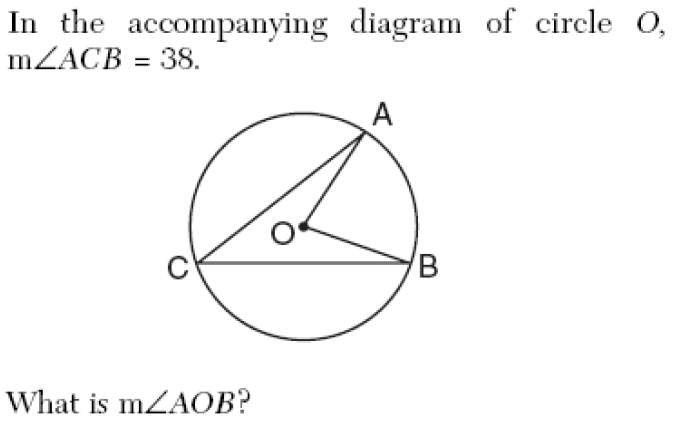   = _________________			 = ___________9.  The circle below has the center marked.  Determine the value of e and f.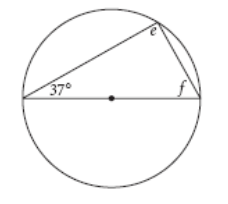 								e = ________								f = ________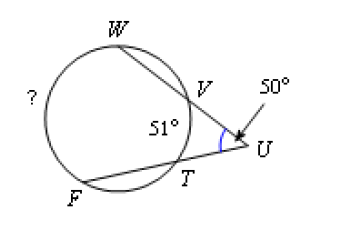 10.  Find the missing measure.Missing measure = _________11.  Find the value of x.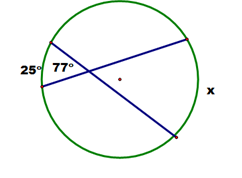 x = ______12.   and  are diameters of the circle A. Find the measure of the indicated arc.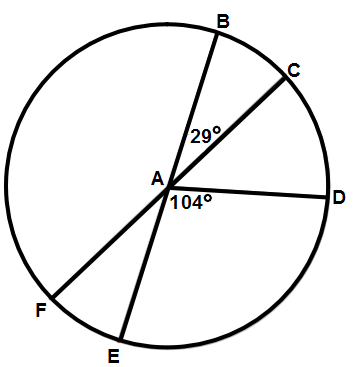 							a.   = _________	b.   = _________		 							c.   = ________	d.   = ________								e.   = ________	e.   = ________	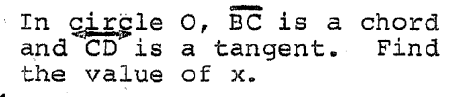 13.  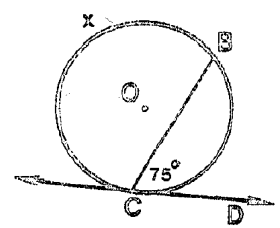 	x = __________14.  Find the .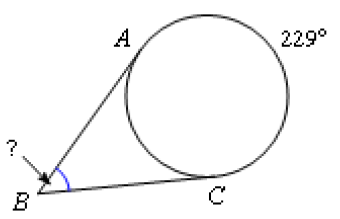 = ________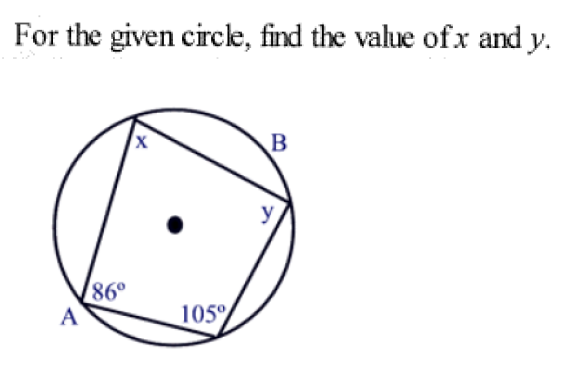 15.		x = _________   y = _________  